Date limite : 30 novembre 2022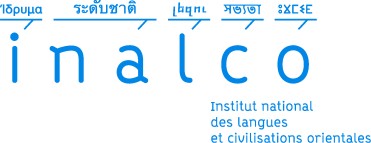 MASTER, orientation :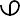 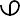 RechercheProfessionnelEn cas de changement de sujet, en accord avec l’enseignant, la déclaration peut être modifiée au plus tard une semaine après la rentrée en S2.Mme	 M.	Nom	PrénomNé(e) le	N° étudiant	Master 1ère année 	2ème année Sujet de mémoire / mini-mémoire.................................................................................................................................................................................................................................................................................................................................................................................................................................................................................................................................................................................................................................................................. .............................................................................................................................................................................................................................................................................................................................................................................................................................................................................................................................................................................................................................................................. OUStageEntreprise envisagée :Domaine d’activité :Lieu :Période (date ou mois) :Durée :Date	Signature de l’étudiant(e) ...............................................................................................................................Date	Signature du directeur de recherche ouresponsable du stage ......................................................................................................................................Date	Signature du responsable du master SDL, Mme DUVALLON .............................................................................65, rue des Grands Moulins CS21351F-75214 PARIS cedex 13Tél. : +33 (0)1 81 70 10 00www.inalco.fr